Festtagschor Prättigau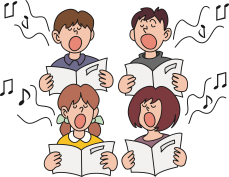 Chor-Reise 2019Samstag, 11. Mai 2019 „Eine Reise ins Fernseh-Studio Zürich“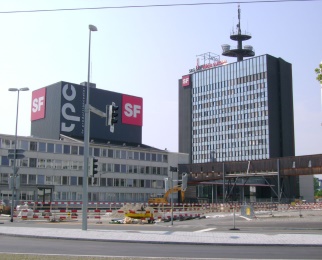 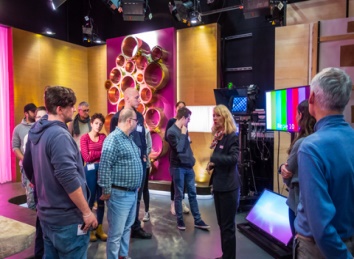 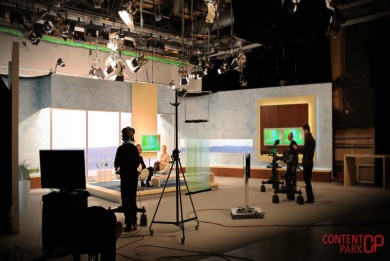 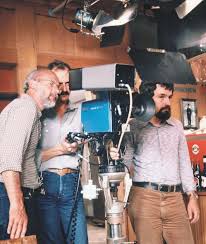 Reiseprogramm09.00 Uhr		Abfahrt Klosters und Prättiau (gemäss separaten Angaben)			mit dem Postauto-Doppelstöckerbuscirca 10.00 Uhr	Kaffeehalt unterwegs  am Walensee (Kaffee/Gipfel sind mit dabei)circa 12.00 Uhr	Mittagessen im Fernseh-Restaurant DRS in Zürich 			(wo auch die Fernseh-Mitarbeiter essen!!  ) - anschliessend Zeit zur 			freien Verfügung14.30 Uhr	bis 16.00 Uhr	Führung durch die TV-Studios des Schweizer Fernsehenscirca 16.30 Uhr	Abfahrt Richtung Bodenseecircaa 18.00 Uhr	Zwischenhalt mit Imbiss im Restaurant Rheinspitz in Thal SG			(direkt am Bodensee-Ufer) (diese Verpflegung/Getränk wird von allen selber bezahlt)circa  19.15 Uhr	Abfahrt Richtung Heimatcirca 20.30 Uhr	Ankunft in Klosters und PrättigauDie Kosten für die Reise mit Gaffi/Gipfeli und Mittagessen werden von der Vereinskasse mitfinanziert( je nach Ergebnis der Passionskonzerte!)ACHTUNG:Wer sich bis am Donnerstag, 14. März 2019 bei Rolf Rauber per Mail NICHT ABMELDET, GILT ALS ANGEMELDET!! – Spätere Abmeldungen sind nachher aus organisatorischen Gründen nur noch schlecht möglich! Danke fürs Verständnis!Hoffentlich kommen alle! Liebe Grüsse								der Vorstand